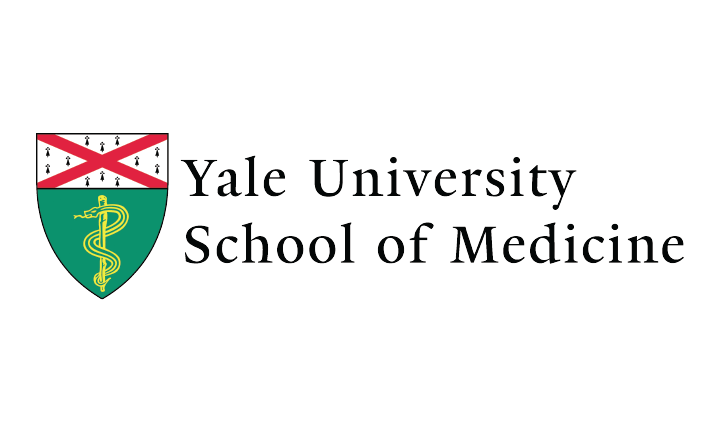 2020-2021Yale Center for Immuno-OncologySeminar SeriesSchedule:Location: via Zoom https://yale.zoom.us/s/91484905438 Time: 4-5pmFor additional information, please contact Allysia Matthews (allysia.matthews@yale.edu)DateSpeakerOctober 6Mary Jo Turk – DartmouthNovember 3Election Day! – No seminarDecember 1Trudy Oliver – University of UtahJanuary 5Lisa Butterfield – UCSF/Parker InstituteFebruary 2Tullia Bruno – University of PittsburghMarch 2Antoni Ribas – UCLAMay 4Carla Rothlin – YaleJune 1TBA